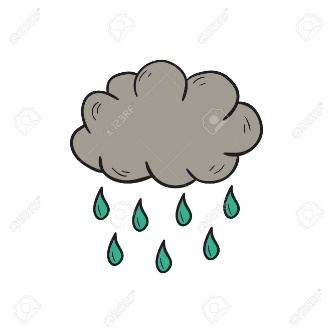 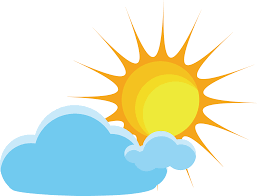 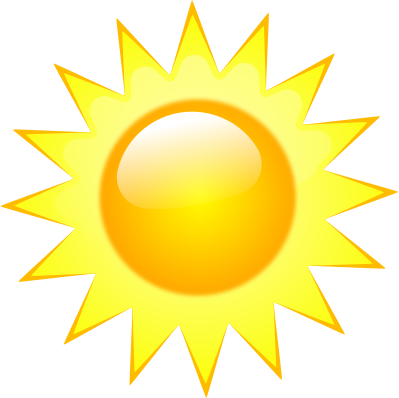 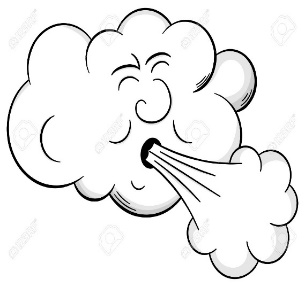 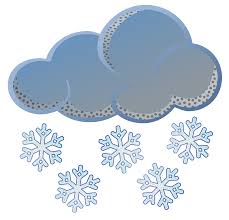 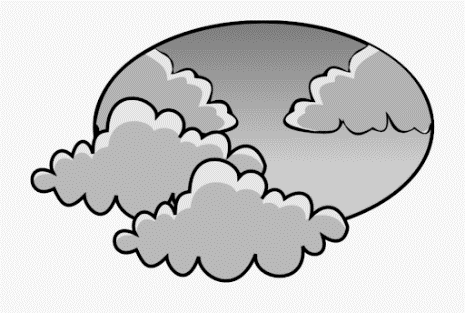 Svaki dan prati kakvo je vrijeme.Svaki dan ima jedan prozor.U prozor upiši dan.Izreži i zalijepi sliku vremena.